ZAHTEVA ZA PRENOS OSEBNIH PODATKOVSpodaj podpisani (ime in  priimek): _____________________________________________________Naslov prebivališča:  ________________________________________________________________ (drugi kontaktni podatki – po potrebi): ___________________________________________________(rojstni datum ali drugi identifikacijski podatki (npr. davčna številka), na podlagi katerih lahko upravljavec v svojih zbirkah najde vaše osebne podatke, na katere se nanaša vaša zahteva):  _________________________________________________________________________________________________vlagam na podlagi 20. člena Uredbe (EU) 2016/679 Evropskega parlamenta in Sveta z dne 27. aprila 2016 o varstvu posameznikov pri obdelavi osebnih podatkov in o prostem pretoku takih podatkov ter o razveljavitvi Direktive 95/46/ES (Splošna uredba o varstvu podatkov; v nadaljevanju: GDPR) zahtevo za: prenos osebnih podatkov (20. člen GDPR).Zahteva je podana, ker so moji osebni podatki v vaši zbirki (v nadaljevanju napišite, h komu se osebni podatki prenašajo):_________________________________________________________________________________ _________________________________________________________________________________ _________________________________________________________________________________ _________________________________________________________________________________ Pri uresničevanju pravice do prenosljivosti podatkov ima posameznik, na katerega se nanašajo osebni podatki, pravico, da se osebni podatki neposredno prenesejo od enega upravljavca k drugemu, kadar je to tehnično izvedljivo, kadar obdelava temelji na privolitvi posameznika ali pogodbi skladno z GDPR in se obdelava izvaja z avtomatiziranimi sredstvi.Opis–utemeljitev zahtevanega postopka: ________________________________________________ _________________________________________________________________________________ _________________________________________________________________________________Priložena dokazila:Datum: ____________________				 Podpis: ______________________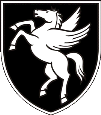 OBČINA ROGAŠKA SLATINAIzletniška ulica 2, 3250 Rogaška SlatinaT: 03 81 81 700F: 03 81 81 724E: obcina@rogaska-slatina.siwww.rogaska-slatina.si